KRAJE UNII EUROPEJSKIEJ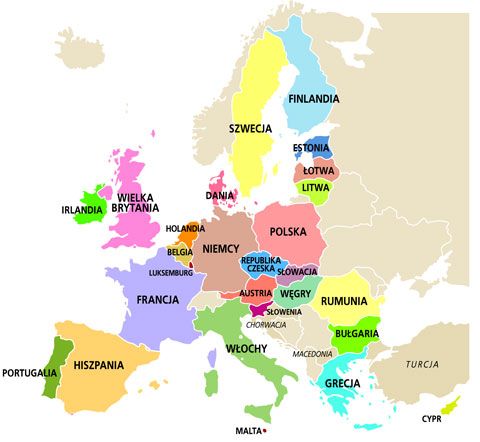 CIEKAWOSTKIDania- jest tam Legoland, przyciągający dzieci z całej EuropyFinlandia- mieszkający tam ludzie, znani są ze swojej gościnności, lato trwa od czerwca do września, a w lipcu można podziwiać tzw. Białe noce, jest tam też bardzo dużo jeziorNorwegia- słynie z fiordów, porasta ją tundra, po której wędrują stada reniferówGrecja- kraj bardzo ciepły słynie z licznych zabytków w Atenach, Delfach, OlimpiiWłochy- kraj słynący z dużej ilości wysp, na których znajdują się wulkanyLEGOLAND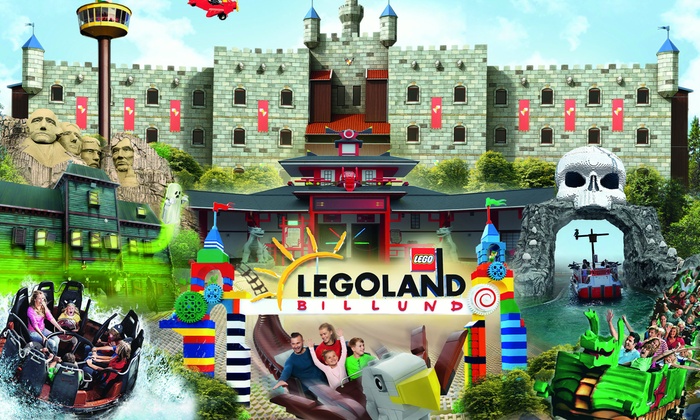 FIORDY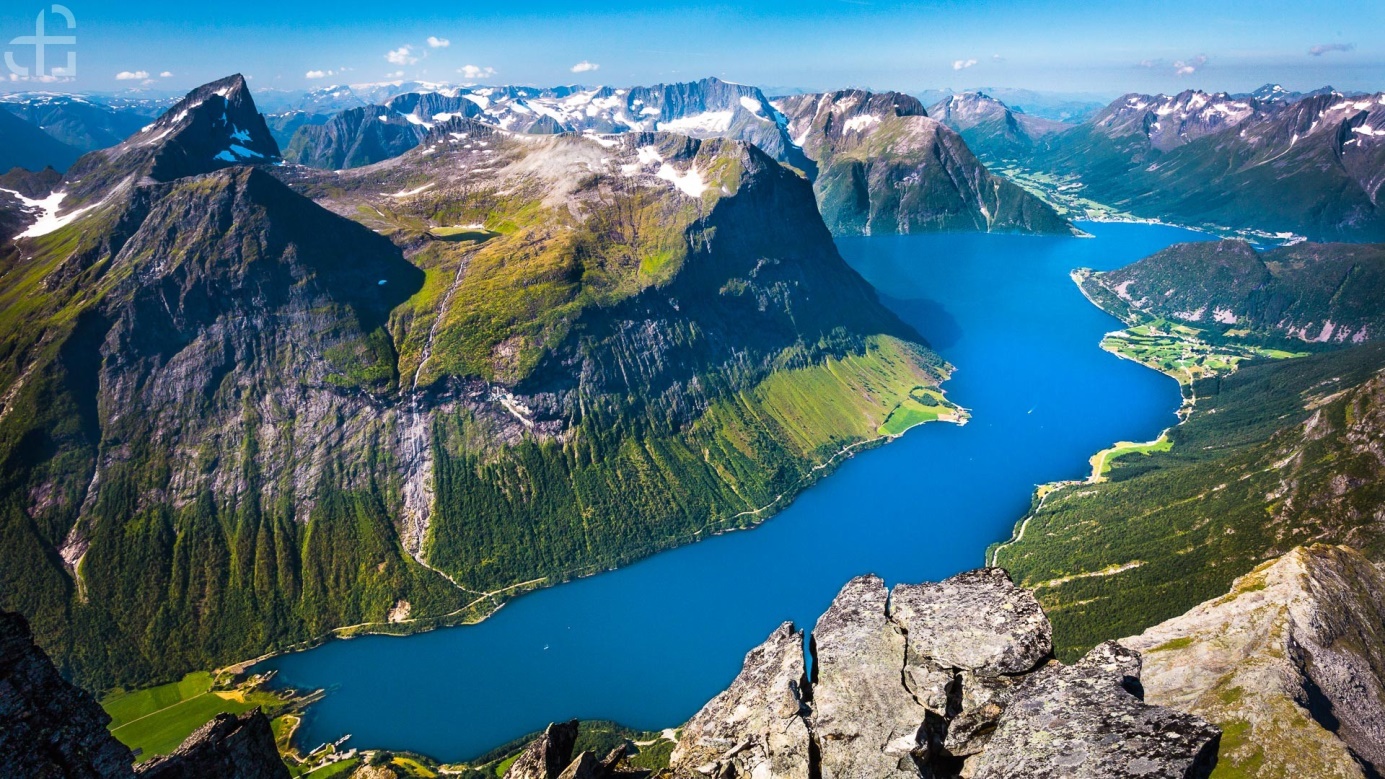 TUDRA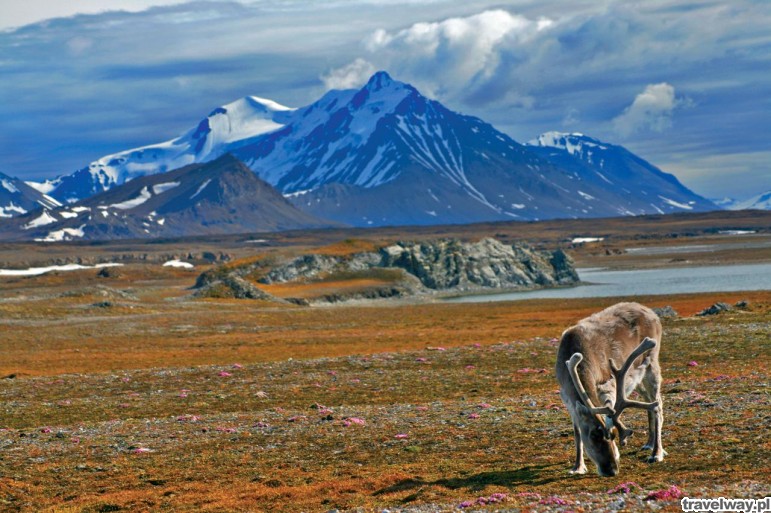 OLIMP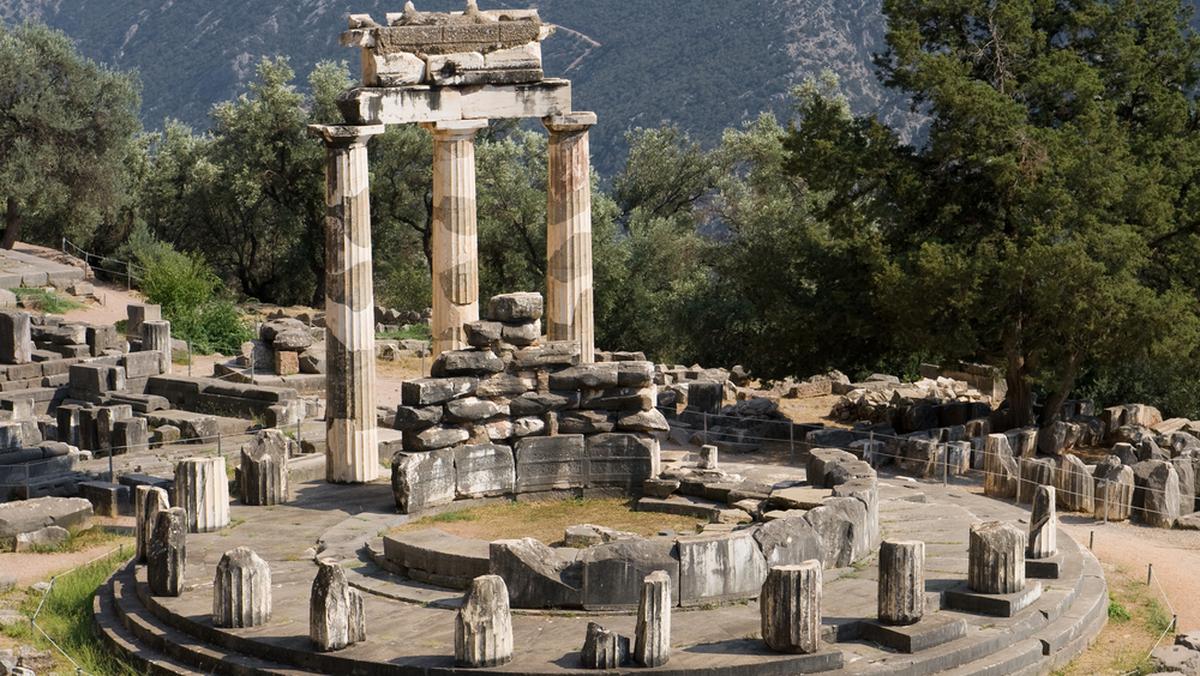 WŁOCH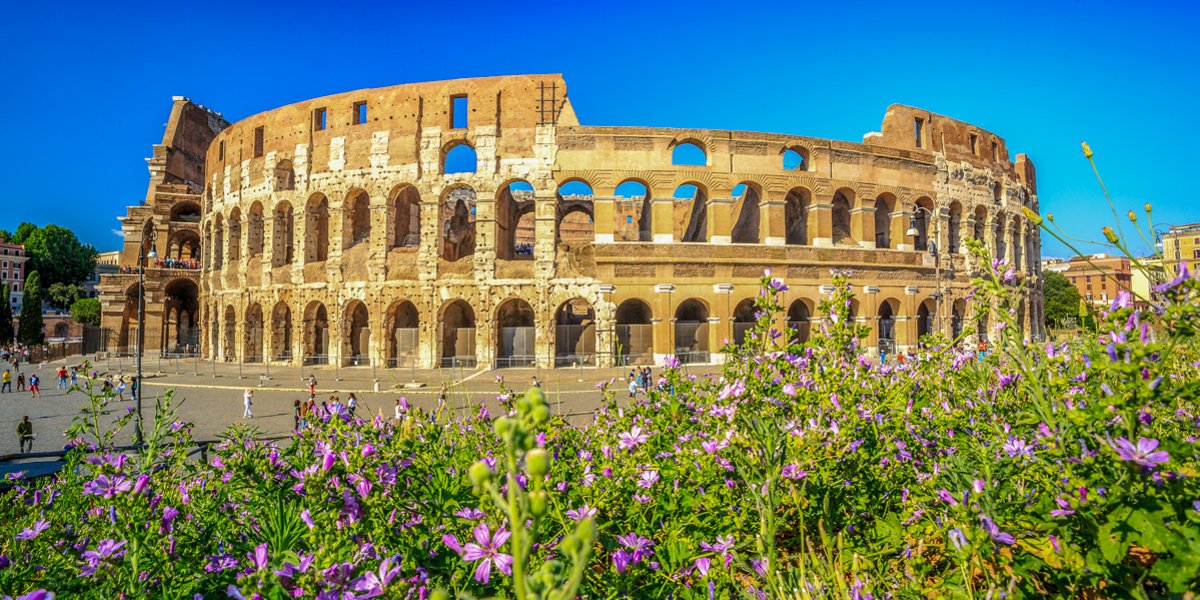 WULKANY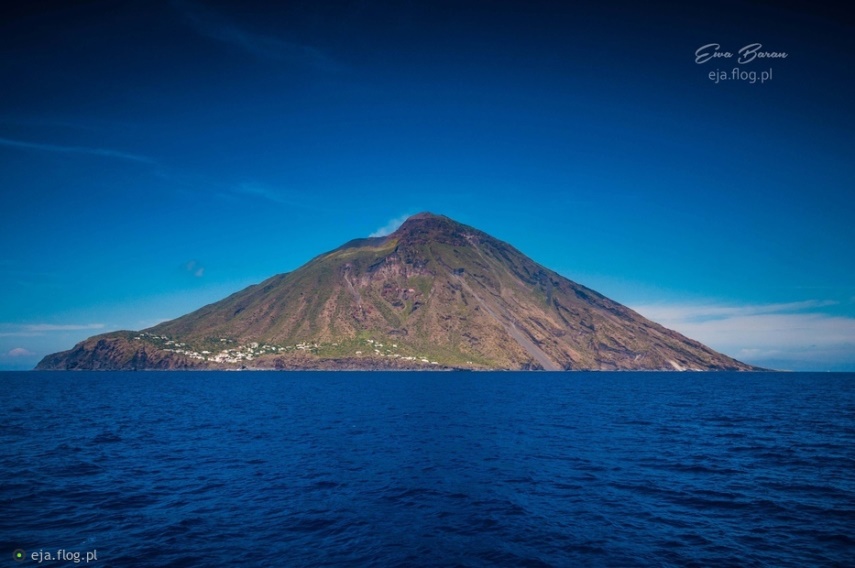 